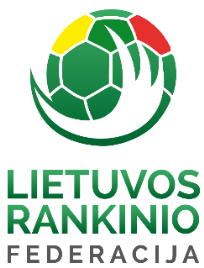 2022/2023 m. SEZONO LIETUVOS JAUNIMO, JAUNIŲ, JAUNUČIŲ IR VAIKŲ RANKINIO ČEMPIONATASTAURAGĖS SC U-17 (MERGINOS)KOMANDOS PARAIŠKAGalioja nuo 2022.10.04 – 2023.06.30Leista dalyvauti varžybose 16 (ŠEŠIOLIKAI) žaidėjųKOMANDOS OFICIALŪS ASMENYSŠią patvirtintą paraišką privaloma turėti kiekvienose Lietuvos jaunimo, jaunių, jaunučių ir vaikų rankinio čempionato rungtynėse.LRF Generalinis sekretorius 			Miglius AstrauskasŽaidėjoNr.Pavardė, VardasGimimo dataLicencijosNr.Ūgis;cmSvoris;kg1.GEDGAUDAITĖ KAMILĖ2006 04 0543252.PAULAUSKAITĖ MIJA2006 12 1443243.SAULEVIČIŪTĖ EIMANTĖ2007 08 1343344.VILIMAITĖ JOMANTĖ2008 01 0543305.NORKUTĖ VILTĖ2006 08 1443266.PETRAITYTĖ MARIJA2007 07 0343287.NIEVAITĖ GABIJA2007 11 0243368.GRAŽDIJERAITĖ AISTĖ2006 09 0943329.LEIKUTĖ RAMINTA2007 12 11432710.KRAKYTĖ ADRIJA2006 08 28440611.KLEINAITĖ KAMILĖ2007 01 12432312.MASKALIŪNAITĖ BEATRIČĖ2007 12 16432913.ERCIŪTĖ UGNĖ2008 05 26487414.VEISAITĖ PAULINA2008 10 31486415.TOLIUŠYTĖ GINTĖ2008 07 22487916.ŽILINSKAITĖ AUGUSTĖ2006 06 064243Eil. Nr.Pavardė, VardasGimimo dataPareigos1.LAUGALIENĖ INETATrenerė2.